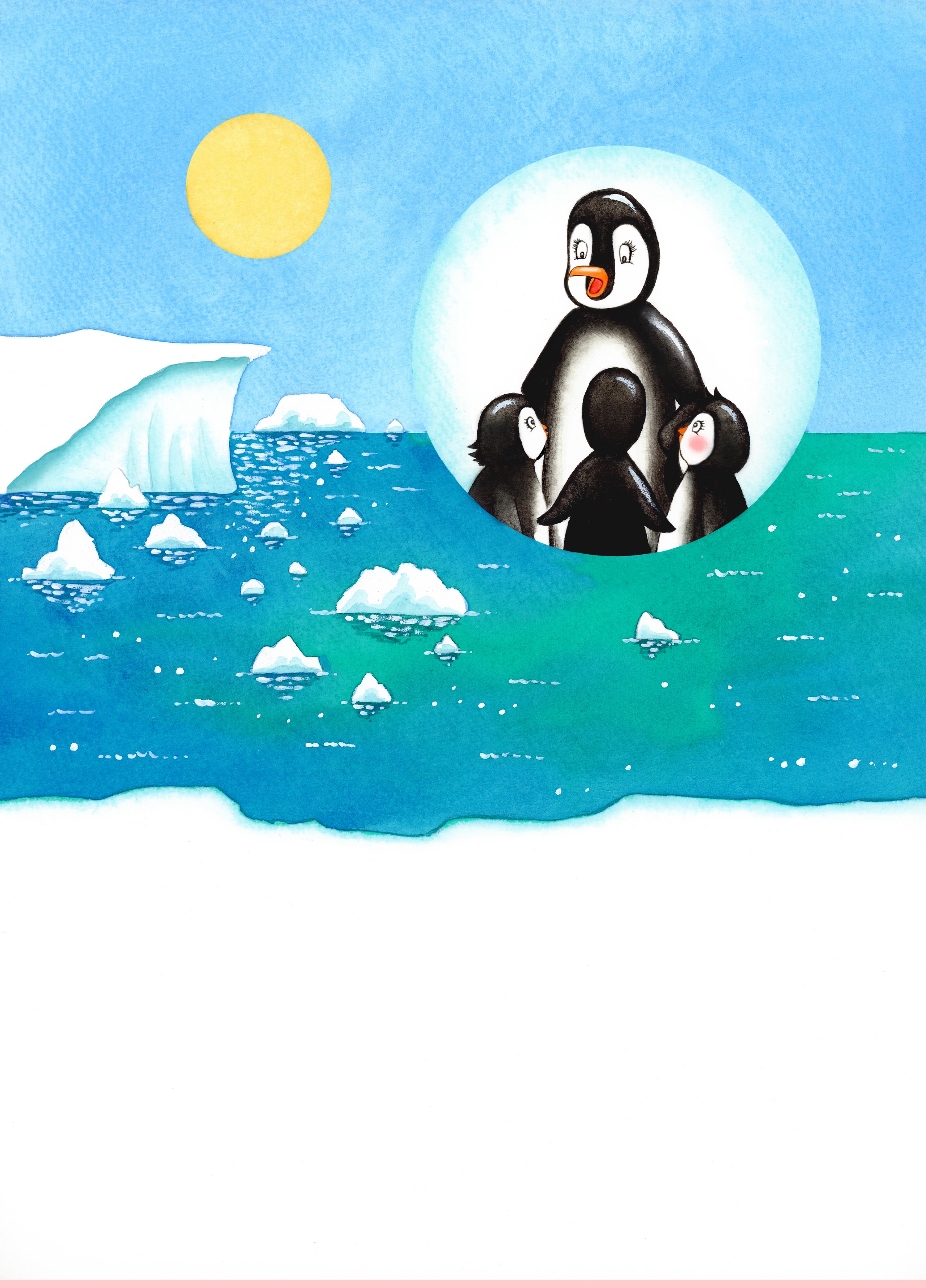 Reading comprehension – Page 3Try and answer these questions:What is an ice cap? Can you point to one in the picture?Do you know what climate change is? If not, can you ask an adult to explain?Can you find out what causes climate change?Why is it dangerous for Penny and her friends if bits of ice are melting at the edge ofthe ice caps? Can you think of different ways to stop the ice caps melting?*Word matching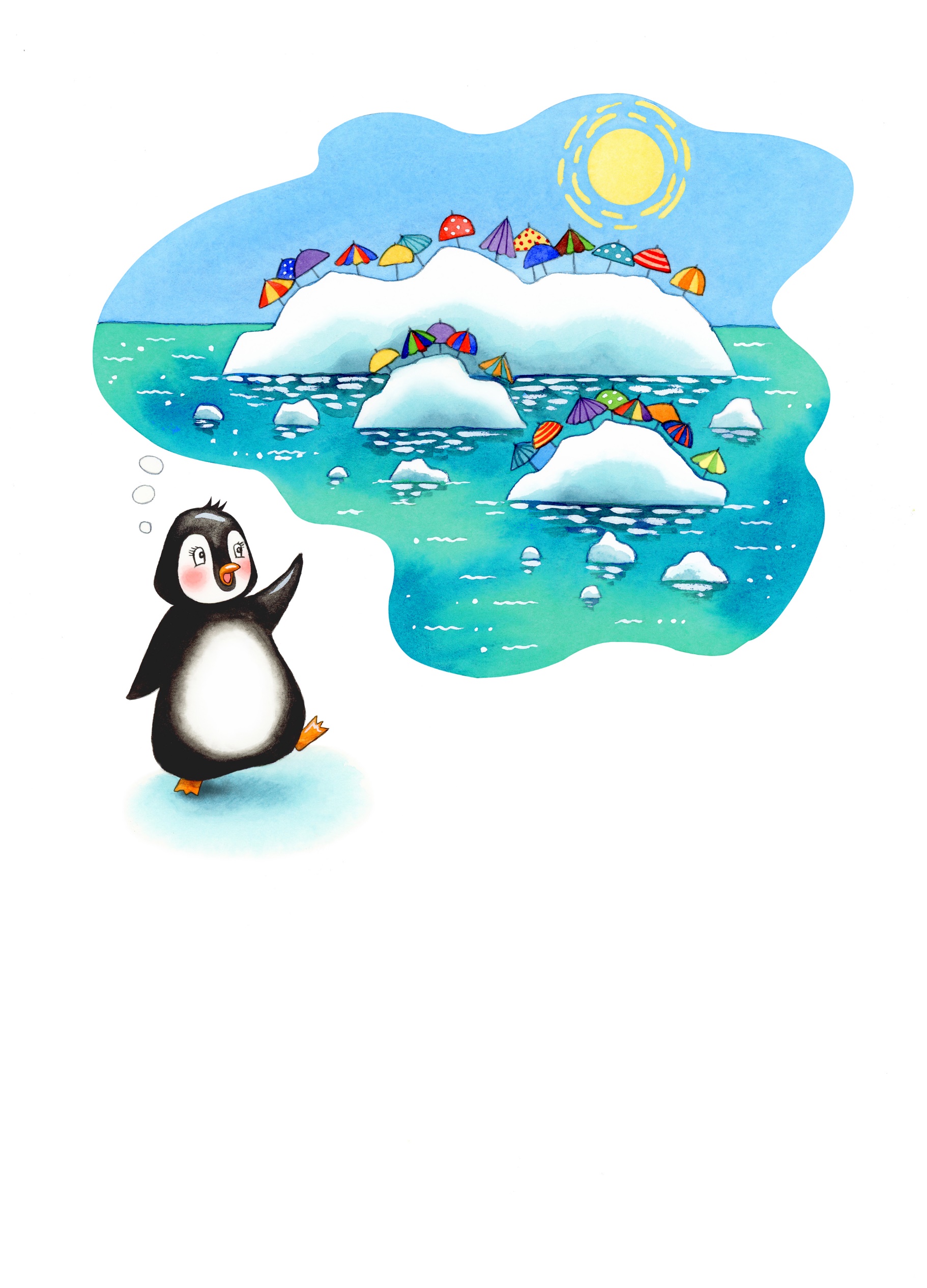 Match the following words with the pictures above:penguin					sunparasol / sun umbrella		ice cap			sea